2020年阜新市卫生健康服务中心(市疾病预防控制中心)公开招聘事业编制工作人员岗位信息表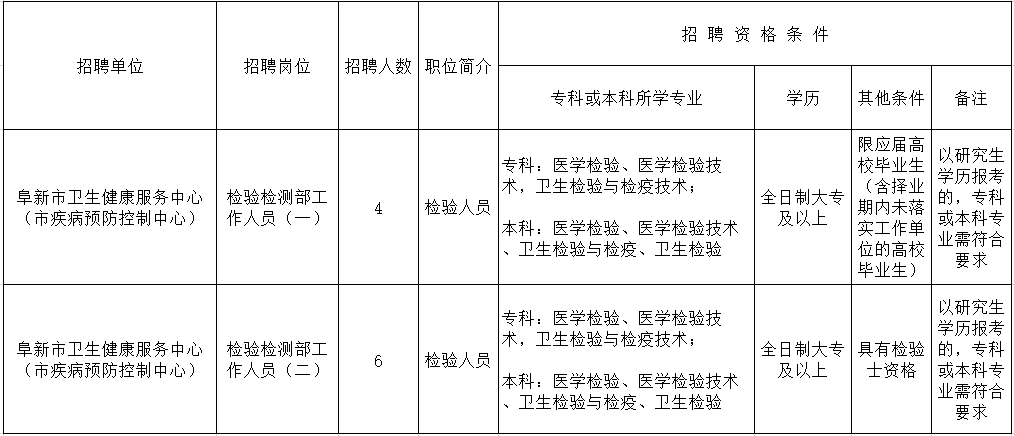 